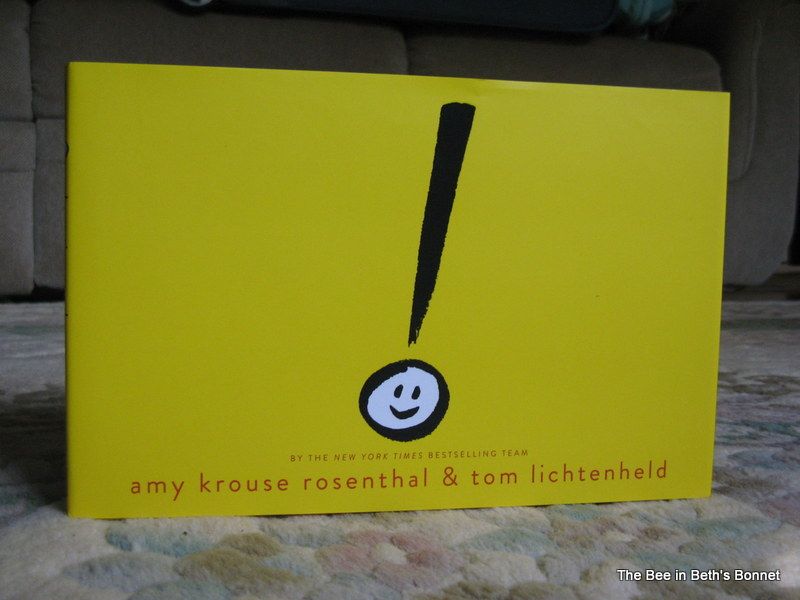 exclamation mark by 	Amy Krouse Rosenthal & Tom LichtenheldBackground: The exclamation mark isn’t quite sure where he fits in in a world full of periods. But after becoming overwhelmed by an inquisitive question mark he finds his true calling.Design Challenge: It's not easy being seen. Especially when you're not like everyone else. Especially when what sets you apart is YOU. Sometimes we squish ourselves to fit in. We shrink. Twist. Bend. Until -- ! -- a friend shows the way to endless possibilities.  Design and build your own exclamation mark.Criteria:  Your exclamation mark must:be free -  standingbe at least 8” tallreflect your own uniqueness in at least 3 different wayshave at least one moving partMaterials:  You may choose from the following:	cardstock			straws			construction paper	paper fasteners		glue sticks			copy paper	12” of tape			recycled lids		cardboard wheels	buttons			pipe cleaners		craft sticksTools:  You may use:	scissors			rulers				markers or colored pencils	hole puncher		Crop-a-dile